 MAKARA SEASON 2023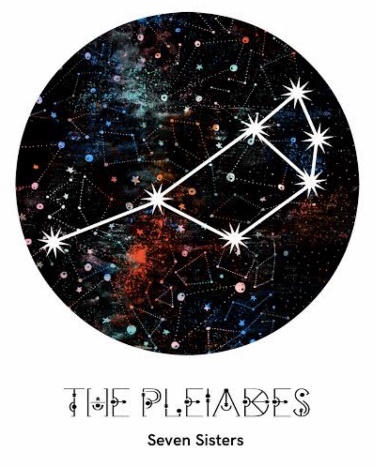 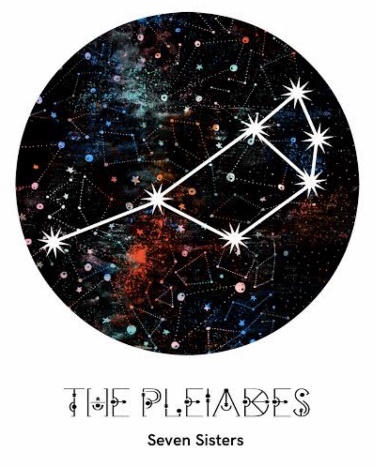 ASSOCIATION Handicap SinglesENTRY FORM1st-3rd August 2023 at Cooks River Club, Tempe.Submit entries to:Makaracroquet@gmail.com by Thursday 20th July 2023Entry fee $30 per personAll payments via EFT to:	 MAKARA CROQUET CARNIVAL   BSB: 082-184    A/C#: 840951642                 (Please make sure your surname is in the reference field)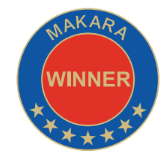 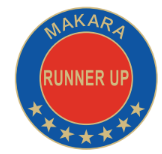 PRESENTATION of AWARDSThe presentation of awards for all events in MAKARA 2023 will take place on November 22,  2023at Cooks River Croquet Club, Mackey Park, Tempecommencing at 3pmENTRY DETAILSENTRY DETAILSNAMECLUBACA IDHANDICAPEMAILPHONEAre you willing to referee?